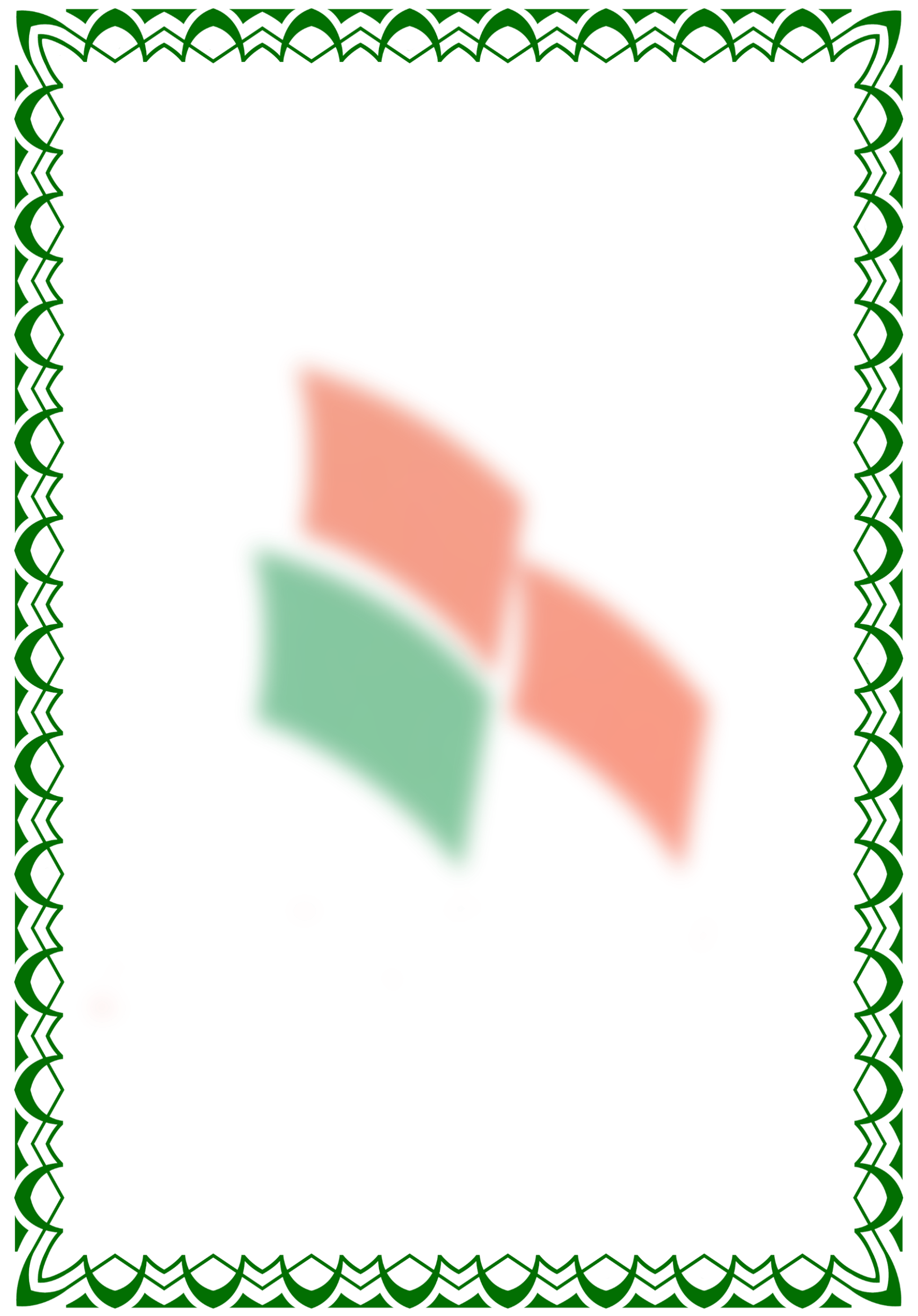 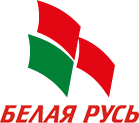 ПЕРВИЧНАЯ ОРГАНИЗАЦИЯ ГОСУДАРСТВЕННОГО УЧРЕЖДЕНИЯ «БЕЛОРУССКИЙ ГОСУДАРСТВЕННЫЙ ВЕТЕРИНАРНЫЙ ЦЕНТР»РОО «БЕЛАЯ РУСЬ»Адрес: 220005, г.Минск, ул.Красная, 19-А, кабинет 420ПредседательПивоварчикЮрий АлексеевичЗаместитель председателяКундалев Валерий АлександровичПресс-секретарьМотузкоИрина Александровна